KD JOSIPINE TURNOGRAJSKE			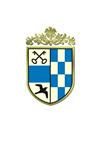 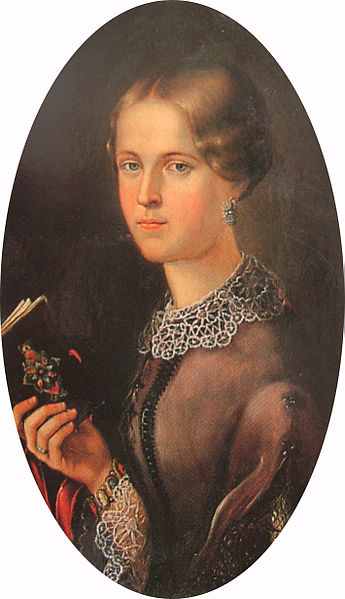 MAČE 14205 PREDDVORe-pošta: info@kdjt.siwww.kdjt.siOBČINA PREDDVORVABILOSpoštovani,vljudno vas vabimo na svečano podelitev priznanj in nagrad v okviru natečaja »Po sledeh Josipine Turnograjske – NATEČAJ ZA NAJBOLJŠE LJUBEZENSKO PISMO MED MLADIMI V  REPUBLIKI SLOVENIJI ZA LETO 2015«, ki ga je naše društvo razpisalo za mlade v sodelovanju z Občino Preddvor, in sicer v dveh kategorijah: za osnovnošolce (od 7. do 9. razreda) in srednješolce. Podelitev bo v petek, 6. 11. 2015, ob 18.uri, v Kulturnem domu v Preddvoru.Število pripelih pisem iz celotne Slovenije je preseglo vse dosedanje rekorde in tudi vsebina vedno znova navdušuje s svojimi izvirnimi idejami. Mladi si zaslužijo, da jim prisluhnemo, saj so naša prihodnost, zato pridete in doživeli boste drugačen večer, kot ste jih vajeni!Vljudno vabljeni!		V Mačah, 31. 10. 2015             ddr. Mira Delavec Touhami,predsednica društva